Fecha: 14 OCTUBRE 2020Asunto: Censo de alumbrado Público en la Alcaldía Municipal de Santa Rosa de Lima. Elaborado por personal de la EEO CON LA COOPERACIÓN DE LA UNIDAD    TRIBUTARIA MUNICIPAL.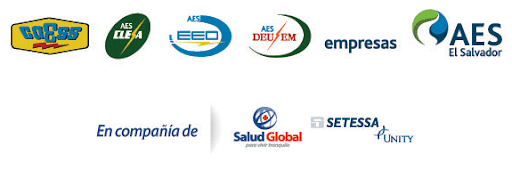 Fecha: 14 de OCTUBRE 2020Asunto: Censo de alumbrado Público en la Alcaldía Municipal de Santa Rosa de Lima. Elaborado por personal de la EEO CON LA COOPERACIÓN DE LA UNIDAD TRIBUTARIA MUNICIPAL.Fecha: 14 OCTUBRE 2020Asunto: Censo de alumbrado Público en la Alcaldía Municipal de Santa Rosa de Lima. Elaborado por personal de la EEO CON LA COOPERACIÓN DE LA UNIDAD TRIBUTARIA MUNICIPAL.Lugar y Fecha: Santa Rosa de Lima, 14 de Octubre 2020.Sres. Alcaldía Municipal de Santa Rosa de LimaNIC 3106305Asunto: luminarias de Alumbrado Público encendidas 24 horas.EstimadosCon relación al régimen de operación de las luminarias de alumbrado público, el contrato celebrado con la municipalidad establece, que estas funcionaran 12 horas por día, todos los días.  Las características técnicas de los  equipos eléctricos (para este caso las luminarias) así clasificados en la tarifa de Alumbrado Público, considera que estas poseen un dispositivo (en correcto funcionamiento) que las conecta durante la noche y desconecta de la red durante el día.A partir de ello la facturación de este tipo de suministros que se facturan sin medidor, se elabora considerando que estas luminarias funcionaran 12 horas todos los días, si por cualquier razón la fotocelda de estas luminarias no funciona adecuadamente, las características de consumo eléctrico de estas serán diferentes a las consideradas en el respectivo contrato.Para aquellas luminarias cuya fotocelda ocasiona que permanezcan encendidas más de 12 horas por día, la empresa distribuidora  de energía eléctrica notificara  de tal situación a la Municipalidad para que en los términos de 15 días calendaría proceda a corregir la operación de las luminarias, posterior  este periodo esta condición ya no será considerada como temporal y se considerara  como un incumplimiento a la normativa de facturación de alumbrado público acuerdo 49-E-2020 capítulo 7, articulo 21. Para aquellas luminarias que por cualquier razón no funcionan o están apagadas esa Municipalidad deberá efectuar las gestiones necesarias para que estas operen adecuadamente, de otra forma esa Municipalidad puede potar por actuar por excluir  del censo de luminarias conectadas, a aquellas que no requieren que continúen siendo facturadas para ello tendrán  que notificar a esta distribuidora, para que esta proceda a su desconexión de la red y a su reconexión cuando la Municipalidad  lo considera así.El costo de desconexión y reconexión será de acuerdo a la tarifa vigente y se pagara una vez, por iluminaria cuando se efectúe la desconexión.  El costo de desconexión y reconexión será de acuerdo a la tarifa vigente y se pagara una vez, por iluminaria cuando se efectúe la desconexión.  Basándose en todo lo antes descrito, le notificamos este día que las luminarias descritas en el cuadro anterior, se encuentran encendidas por más de 12 hora, por lo que le solicitamos procedan a su reparación inmediatamente.Posterior a los 15 das calendario de esta notificación, y en caso de que estas no sean reparadas, procederemos a cobrar los cargos respectivos.Sin más sobre el particular, me suscribo atentamente.__________________________________Protección al NegocioDivisión ComercialACTA FINAL DE CENSO DE ALUMBRADO PÚBLICODEL MUNICIPO DE SANTA ROSA DE LIMA NIC 3106305En la Alcaldía Municipal de Santa Rosa de Lima Departamento de la Unión a los 14 días del mes de octubre del año 2020 Estando presentes los señores________________ representantes de la sección de Protección al Negocio de la sociedades denominadas EEO  y  Pablo Ramírez en calidad de Representante de la Alcaldía Municipal de Santa Rosa de Lima reunidos con el propósito de ratificar el recuento de luminarias de alumbrado público que se encuentran instaladas en este municipio.El censo se inició________________ y concluyo el día 14 de octubre 2020 y fue realizado por los delegados de la sociedad antes indicada señores__________________ en compañía de los delegados municipales Pablo Ramírez habiéndose obtenido el resultado siguiente.Los resultados están respaldados por las hojas de recolección de datos y las cuadriculas que se utilizaron para el levantamiento, las cuales fueron firmadas de común acuerdo. Y para fe de los resultados obtenidos firmamos la presente.F: ______________________                                               F: ___________________________Representante Alcaldía                                                                Representante Distribuidora                                                                                                                        Total                          2, 328      TOTAL DE LUMINARIASTOTAL DE LUMINARIASTOTAL DE LUMINARIASTOTAL DE LUMINARIASTOTAL DE LUMINARIASTOTAL DE LUMINARIASTOTAL DE LUMINARIASTOTAL DE LUMINARIASTOTAL DE LUMINARIASTOTAL DE LUMINARIASTOTAL DE LUMINARIASTOTAL DE LUMINARIASTOTAL DE LUMINARIASTOTAL DE LUMINARIASTOTAL DE LUMINARIASTOTAL DE LUMINARIASTOTAL DE LUMINARIASTOTAL DE LUMINARIASTOTAL DE LUMINARIASTOTAL DE LUMINARIASTOTAL DE LUMINARIASTOTAL DE LUMINARIASTOTAL DE LUMINARIASTOTAL DE LUMINARIASTOTAL DE LUMINARIASTipo de LuminariaPotencia en WattsConsumo en KWHRes. VillarealCrio. El RioColonia Monte SinaíCton CopetilloCol. Sta. María 1 y 2Crio. Las piñasCton Los GuzmánCol.Vista HermosaCol. La JoyaCol.GuadalupeCol.La PonderosaCol. credisaLot. Loma lindaLot. El PradoCol.La TurciosCrio. Los CastillosCol.Brisas del RioCol.La ChaconCol Los  SantosLOT. San SebastiánLot. La LisliqueñaPje.AcopalinPje.PrivadoZona UrbanaTOTALFluorescente80126146232045Fluorescente851685021384148491734554455743463715510213717LED150LEDMercurio175132322319623912137186Mercurio4001302555Total de luminariasTotal de luminariasTotal de luminarias16105527404151161526348665177965538157103751003TOTAL DE LUMINARIASTOTAL DE LUMINARIASTOTAL DE LUMINARIASTOTAL DE LUMINARIASTOTAL DE LUMINARIASTOTAL DE LUMINARIASTOTAL DE LUMINARIASTOTAL DE LUMINARIASTOTAL DE LUMINARIASTOTAL DE LUMINARIASTOTAL DE LUMINARIASTOTAL DE LUMINARIASTOTAL DE LUMINARIASTOTAL DE LUMINARIASTOTAL DE LUMINARIASTOTAL DE LUMINARIASTOTAL DE LUMINARIASTOTAL DE LUMINARIASTOTAL DE LUMINARIASTOTAL DE LUMINARIASTipo de LuminariaPotencia en WattsConsumo en KWHCton san Sebastián. Crio.los MartinezCton san Sebastián. Crio. La presaCton san Sebastián. Crio.El ComercioCton san Sebastián. Crio. El baratillo surCton san Sebastián. Crio. El baratillo Nte.Cton san Sebastián. Crio. Los fuentesCton san Sebastián. Crio. Los EspinosasCol.La FabulosaCol. Los FuentesCol. El MAG y San CarlosCol.UmañaLos RivasLot. San AntonioPje.Los ChocosCol.Altos del EstadioCol. TreminioCol.V.Perla y Sta. MónicaCol.La  SabanaTotalFluorescente651111812Fluorescente851142141512101328213948122240946456722516LED415LEDMercurio17511261224115517351Mercurio4002481042Total de luminariasTotal de luminariasTotal de luminarias11431515141020302341761324529525010226626TOTAL DE LUMINARIASTOTAL DE LUMINARIASTOTAL DE LUMINARIASTOTAL DE LUMINARIASTOTAL DE LUMINARIASTOTAL DE LUMINARIASTOTAL DE LUMINARIASTOTAL DE LUMINARIASTOTAL DE LUMINARIASTOTAL DE LUMINARIASTOTAL DE LUMINARIASTOTAL DE LUMINARIASTOTAL DE LUMINARIASTOTAL DE LUMINARIASTOTAL DE LUMINARIASTOTAL DE LUMINARIASTOTAL DE LUMINARIASTOTAL DE LUMINARIASTOTAL DE LUMINARIASTOTAL DE LUMINARIASTOTAL DE LUMINARIASTOTAL DE LUMINARIASTOTAL DE LUMINARIASTOTAL DE LUMINARIASTOTAL DE LUMINARIASTOTAL DE LUMINARIASTipo de LuminariaPotencia en WattsConsumo en KWHCton. El AlgodónCton. El Algodón, Crio Los RanchosCton. El Algodón, crio Los VenturaCton. El Algodón Crio El PapalonCrio. Quebrada HondaCton La ChorreraCton La Chorrera Crio Los crucesCton La Chorrera Crio El LimonCton MojonesCton Mojones Los salamancasCton Mojones Los Villatoros/valladarezCton Mojones El PicachoCton Mojones La AldeaCton Cerro Pelón, Los HerrerasCton. PasaquinitaCton. Las cañas ZafraCton. Las Cañas san BartoloCton. Las Cañas TorilesCton. El Portillo, Los RanchosCton El Portillo La CeibaCton El PortilloCrio El Cerro Y el TejarTrompina abajoCton Trompina la BolsaTotalTotalFluorescente80131121111322929Fluorescente85692319272555892621621577386419220x5115609609LED150xLEDMercurio17516325110481151622x217070Mercurio40014166Total de luminariasTotal de luminariasTotal de luminarias902622352665911270182266183416422222x7127714714No.DirecciónTipo de IluminariaPotencia(Watt)Medidor Contiguo o NIC.Tipo de poste1Res, Villareal F853Brisas del RioF852Lot. Loma lindaF855Col. TurciosF853Col. TurciosM1751Cton. PasaquinitaF853Lot. Altos del Estadio F852Lot. Altos del EstadioM1754Col. Monte SinaíF851Crio. Los Ranchos/portilloF852Pasaje acopalin s/R R/MF853Cantón la ChorreraF851Crio. Los cruces c/chorreraF851Crio. El Limón c/chorreraM1753Crio. El limón/chorreraF852Crio. El Limón, c/chorreraF801Crio. San Bartolo, Cton. Las cañas F852Crio. La zafra, Cton. Las cañasF852Cton. El portilloF853Col. La fabulosaF854Lot. San SebastiánF852Col. chacónM4004Col. Ventura PerlaM1756Col. Ventura PerlaF851Crio. San Bartolo c/cañasF852Crio. La Zafra c / cañasF851Col. Sta. María II M1752Col. San Carlos y MAGF852Col. San AntonioF851 Col. fuentesF8511Cton san SebastiánF851Crio los VenturaM1751Crio los VenturaF851Col. UmañaF85Total ( Consumo en kWh)No.DireccionTipo de IluminariaPotencia(Watt)Medidor Contiguo o NIC.Tipo de poste7Cton MojonesF851Col. TreminioF853Cton El AlgodonM1755Cton El AlgodonF851Col. El PradoM1756Col. El PradoF859Zona UrbanaM1759Zona UrbanaF851Crio. El papalonF851Crio. Quebrada ondaM175Censo de AlumbradoCenso de AlumbradoCenso de AlumbradoTipo LuminariaPotencia de luminaria(W)CantidadFluorescente6511Fluorescente8058Fluorescente851844Mercurio175307Mercurio400103LED1505TotalTotal2, 328Censo de Poste  y luminaria por MunicipioCenso de Poste  y luminaria por MunicipioCenso de Poste  y luminaria por MunicipioCenso de Poste  y luminaria por MunicipioCenso de Poste  y luminaria por MunicipioCenso de Poste  y luminaria por MunicipioCenso de Poste  y luminaria por MunicipioCenso de Poste  y luminaria por MunicipioCenso de Poste  y luminaria por MunicipioCenso de Poste  y luminaria por MunicipioCenso de Poste  y luminaria por MunicipioCuadricula Censo Alumbrado Público Fecha 14-10-2020 municipio Santa Rosa de LimaCuadricula Censo Alumbrado Público Fecha 14-10-2020 municipio Santa Rosa de LimaCuadricula Censo Alumbrado Público Fecha 14-10-2020 municipio Santa Rosa de LimaCuadricula Censo Alumbrado Público Fecha 14-10-2020 municipio Santa Rosa de LimaCuadricula Censo Alumbrado Público Fecha 14-10-2020 municipio Santa Rosa de LimaCuadricula Censo Alumbrado Público Fecha 14-10-2020 municipio Santa Rosa de LimaCuadricula Censo Alumbrado Público Fecha 14-10-2020 municipio Santa Rosa de LimaCuadricula Censo Alumbrado Público Fecha 14-10-2020 municipio Santa Rosa de LimaCuadricula Censo Alumbrado Público Fecha 14-10-2020 municipio Santa Rosa de LimaCuadricula Censo Alumbrado Público Fecha 14-10-2020 municipio Santa Rosa de LimaCuadricula Censo Alumbrado Público Fecha 14-10-2020 municipio Santa Rosa de LimaPostes                                                              luminariasPostes                                                              luminariasPostes                                                              luminariasPostes                                                              luminariasPostes                                                              luminariasPostes                                                              luminariasPostes                                                              luminariasPostes                                                              luminariasPostes                                                              luminariasPropiedad Ubicación Propiedad Ubicación Tipo capacidad en WattsTipo capacidad en WattsTipo capacidad en WattsTipo capacidad en WattsTipo capacidad en WattsTipo capacidad en WattsTipo capacidad en WattsPropiedad Ubicación Propiedad Ubicación tipoFFFLMMAlcaldiaAlcaldiaPrivadocapacidad65808515017540012115818445307103